NHS Golden Jubilee					 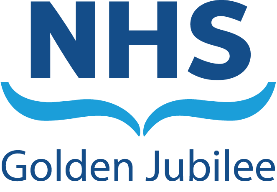 Meeting:	NHS Golden Jubilee BoardMeeting date:	28 September 2023Title:	Whistleblowing Quarter 1 Report – April to June 2023Responsible Executive/Non-Executive: 	Anne Marie Cavanagh, Director of Nursing Report Author:	Nicki Hamer, Head of Corporate Governance and Board Secretary1	PurposeThis is presented to Committee for: DiscussionDecisionThis report relates to a:Government policy/directiveThis aligns to the following NHS Scotland quality ambition(s):SafeEffectivePerson Centred2	Report summary	2.1	SituationThe National Whistleblowing Standards and Once for Scotland Whistleblowing policy were launched on 1 April 2021 and a significant amount of work was and continues to be undertaken to ensure that the standards are implemented across the organisation.The Board are asked to discuss the report on organisational activity in relation to Whistleblowing concerns raised in 2023-24 Quarter 1 (1 April to 30 June 2023).2.2	BackgroundThe National Whistleblowing Standards set out how the Independent National Whistleblowing Officer (INWO) expects all NHS Boards to manage, record and report whistleblowing concerns. The Standards also require that Boards publish an annual report setting out performance in handling whistleblowing concerns. The annual report will summarise and build on the quarterly reports produced by the Board, including performance against the requirements of the Standards, Key Performance Indicators (KPIs), the issues that have been raised and the actions that have been or will be taken to improve services as a result of concerns. NHS Golden Jubilee’s approach to the implementation of the standards was key to ensuring that staff feel safe, supported and have confidence in the fairness of the processes should they feel they need to raise concerns.  In NHS Golden Jubilee the agreed governance route for reporting on whistleblowing is to Clinical Governance Committee with any staff concerns being shared with Staff Governance and Person Centred Committee and then onward to the Board.2.3	AssessmentAs no concerns were raised as Whistleblowing in Q1 it is not possible to provide a detailed report.  Over time it is hoped that we will be able to illustrate trends and evidence necessary improvement and learning in response to trends and themes demonstrated. Any future report raised will cover: •    Whistleblowing concerns raised •    Learning, changes or improvements to service or procedures  •    Experience of individual raising concern/s •    Level of staff perceptions, awareness and training •    Whistleblowing themes, trends and patternsMonthly reports are produced to monitor completion of the Turas Whistleblowing eLearning modules.  Whistleblowing communications continue to be refreshed as a reminder to staff on how to raise a Whistleblowing concern.The Non-Executive Whistleblowing Champion meets with the Confidential Contacts to ensure any whistleblowing concerns are signposted as a support to staff.The Board are asked to note that ‘Speak Up Week’ will run from Monday 2 October to Friday 6 October 2023 and various communication and engagement plans have been drawn up to raise the profile of Whistleblowing within the organisation.2.3.1	WorkforceThe National Whistleblowing Standards support NHS GJ ambition for an open and transparent organisational culture where staff have the confidence to speak up. 2.3.2	Financial	There is no financial impact.2.3.3	Risk Assessment/ManagementIf staff do not have confidence in the fairness of the procedures through which their concerns are raised, or do not feel assured that concerns raised will be acted upon, there is a risk that they will not raise valid concerns about quality, safety or malpractice.  The opportunity to investigate and address these concerns will have been lost, with potentially adverse impact on quality, safety and effectiveness of services.2.3.4  	Equality and Diversity, including health inequalitiesA local Equality Impact Assessment (EQIA) for the Standards has been completed at Appendix 1 will be published on our public facing website. This assesses the impact of the Whistleblowing Standards on staff and those who provide services on behalf of the NHS with protected characteristics.  2.3.5	Other impactsBest value: Governance and accountability and Performance management. The delivery of an effective process for whistleblowing concerns will support the Board’s commitment to safe, effective and person-centred care. Effective handling of concerns supports the delivery of the Healthcare Quality StrategyCompliance with Corporate Objectives - Create compassionate partnerships between patients, their families and those delivering health and care services which respect individual needs and values and result in the people using our services having a positive experience of care to get the outcome they expect.Communication, involvement, engagement and consultationThere is no requirement for formal engagement with external stakeholders in relation to the formulation of this paper. There has been wide communication of the National Whistleblowing Standards across the organisation.2.4	RecommendationNHS Golden Jubilee Board are asked to:Discuss and approve the Whistleblowing Quarter 1 Report – April to June 2023.List of appendicesThere is one appendix attached to this report:Appendix 1, Equality Impact Assessment Form